Дата: 22.03.2021Предмет: русский языкГруппа: Т-12Тема:     Наречие. Задание 1: сделать конспектНаречие – самостоятельная неизменяемая часть речи, которая обозначает признак и отвечает на вопросы: Как? Где? Куда? Когда? Откуда? Почему? и другие.В зависимости от того, к какой части речи относится наречие, оно может обозначать:Признак действия – наречие примыкает к глаголу или деепричастию (выучить наизусть, читать внимательно, высоко поставив, сказав тихо);Признак предмета – примыкает к существительному (путь напрямую, совсемребенок, платье наизнанку);Признак другого признака – примыкает к прилагательному, наречию, причастию (достаточно быстрый, потрясающе красивый, очень хорошо, вдвое больше, купленный вчера, сделанный аккуратно).Что обозначают наречия?Общее значение наречия – непроцессуальный признак (то есть признак, который не изменяется во времени). Выделяют обстоятельственные и определительные разряды наречий по значению.

Разряды наречий по значениюНаречия, отвечающие на общие вопросы и имеющие сходное лексическое значение, объединены в разряды. В данной статье в таблице приведены основные виды наречий с вопросами и примерами. Также здесь описаны способы определения наречия по значению.Разряды наречий по значению – это группы слов, которые отвечают на определенные вопросы и связаны общим лексическим значением. Выделяют определительные и обстоятельственные разряды наречий.Определительные наречия – указывают на качество и способ совершения действия, могут относиться к глаголам, существительным, другим наречиям, прилагательным и словам категории состояния.Обстоятельственные наречия – называют обстоятельства, в которых осуществляется действие, чаще всего употребляются с глаголами.Основные виды наречий в русском языке приведены в таблице с примерами и вопросами.Как определить разряд наречия по значению?Чтобы определить, к какому разряду относится наречие в словосочетании или предложении, надо поставить к нему вопрос от слова, к которому оно примыкает (от глагола, существительного, прилагательного, наречия, категории состояния).Примеры: приехать (когда?) вечером – наречие времени; спрятать (с какой целью?) в шутку – наречие цели; втрое (насколько?) больше – наречие меры и степени.Грамматические особенности наречияНаречие в русском языке не склоняется и не спрягается (не изменяется по родам, числам, падежам, как другие самостоятельные части речи). Постоянный морфологический признак наречий – разряд по значению.Наречия, образованные от качественных прилагательных, имеют сравнительную и превосходную степени сравнения: плохо – хуже – хуже всего, звонко – менее звонко – звонче всего, смело – более смело – смелее всех.Правила написания Н и НН в наречияхВ наречиях на -о- и -е-, образованных от качественных прилагательных и отглагольных причастий, в суффиксах может писаться одна либо две буквы Н:Н в суффиксах наречий пишется в словах, образованных от прилагательных с одной буквой Н. Примеры: аккуратный – аккуратно, безбедный – безбедно, жалобный – жалобно, грязный – грязно;НН в суффиксах наречий пишется в случаях, когда слово образовано от прилагательного или причастия с двумя буквами Н. Примеры наречий с НН: скованный – скованно, бессонный – бессонно, мгновенный – мгновенно, размеренный – размеренно.Не всегда в наречиях пишется столько Н, сколько их было в производящей основе.Исключение – рано (хотя ранний).ПРАВОПСАНИЕ НАРЕЧИЙСлитное написание наречийРаздельное написание наречийПравописание наречий через дефисПравописание наречий через дефис также называют полуслитным.Степени сравнения наречийНаречия на о (е), образованные от качественных имён прилагательных, могут образовывать степени сравнения — сравнительную и превосходную.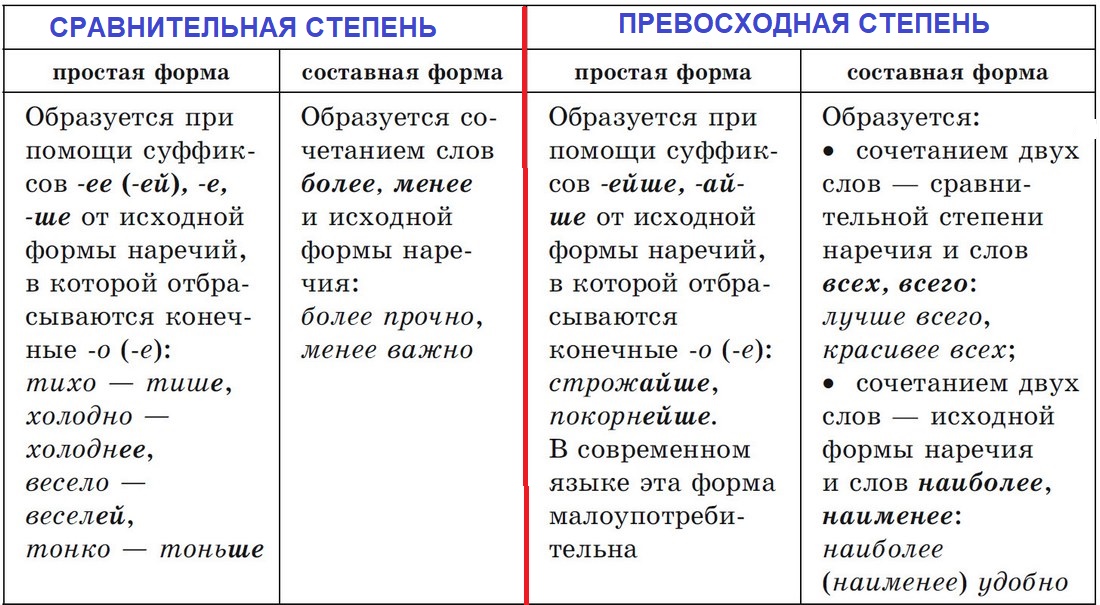 Нужно запомнить!Образование степеней сравнения у прилагательных и наречий во многом совпадает, поэтому возникают омонимичные формы двух разных частей речи: Эта задача проще. — Я смог решить задачу проще; Синее платье более красиво. — Оно на тебе сидит более красиво.Чтобы различать две части речи, надо выяснить: от чего зависит сравнительная степень и каким членом предложения является. Сравнительная степень прилагательного относится к существительному, отвечает на вопрос каков? (какова? каково? каковы?), является сказуемым. Сравнительная степень наречия относится к глаголу, отвечает на вопрос как? и является обстоятельством. Сравним: задача (какова?) проще — прилагательное, смог решить (как?) проще — наречие.Следует различать омонимы в составе наречий, в составе слов категории состояния (СКС) и в составе имён прилагательных. Например:У меня на душе спокойно (категория состояния);Река течёт спокойно (наречие);Дитя спокойно (имя прилагательное).Обратите внимание: некоторые наречия образуют форму сравнительной степени от другого корня: хорошо — лучше, плохо — хуже.Задание 2: разработать тест по теме: «Правописание наречий» (5 вопросов)Разряд по значениюВидВопросыПримерыОпределительныеОбраза и способа действия (выражают способ совершения действия)Как? Каким образом?Писать грамотно, говорить громко, читать по-немецки, шагнуть беззвучно, сдавать устноОпределительныеМеры и степени (количественные)Насколько? В какой мере? В какой степени? Увеличить вшестеро, много гулять, съесть чуть-чутьОпределительныеОбстоятельственныеМеста (указывают на место действия)Где? Куда? Откуда?Вид сверху, поворот налевоВремени (указывают на время действия)ОбстоятельственныеКогда? Как долго? С каких пор? До каких пор?Поздно вернуться, тотчас закончить, пообещать сегодня, Причины (указывают на причину действия)ОбстоятельственныеПочему? Отчего? По какой причине?Наказать сгоряча, согласиться поневоле, закричать сдуруЦели (указывают на цель действия)ОбстоятельственныеЗачем? Для чего? С какой целью?Запастись впрок, отдать намеренно, сделать напоказ Правила слитного написанияПримерыИсключенияНаречия, в составе которых есть неиспользуемые в современной речи существительныеиспокон, вблизи, навернякаЕсли к существительному в составе наречия нельзя поставить вопрос или вставить между предлогом и существительным определяющего словаотчасти, накануне, вразнобойна-гора (технический термин), на выучку, на выручку, на выростНаречия, образованные сочетанием предлогов с существительными со значением времени или пространствавниз, вглубь, вконецНаречия, образованные сочетанием предлогов в-, на-, за- и полных прилагательныхнаудалую, вкрутую, наверноев открытую, на попятную, на мировую, на боковую 
+ если прилагательное начинается с гласнойНаречия, образованные сочетанием предлога с кратким прилагательнымслегка, издалека, сгорячаНаречия, образованные сочетанием предлогов в, на с собирательными числительныминадвое, втрое, вчетвероНаречия, образованные сочетанием предлога и местоименияпотому, вничью, затемНаречия, образованные сочетанием предлога и наречиянавсегда, поминутно, донынедо завтра, под утро, на сегодняНаречия, образованные сочетанием предлога в, частицы пол- и существительноговполсилы, вполголоса, вполоборотав пол-лица, в пол-яблока, в пол-яйцаНаречия с не- пишутся слитно, если к слову можно подобрать синоним, а также если не находится под ударениемнемедленно (тотчас), неприветливо (грубо);негде, некогда, нехотяПравила раздельного написанияПримерыИсключенияЕсли существительное в составе наречия сохранило падежные формыза границу (за границей), на корточки (на корточках), на цыпочки (на цыпочках)наизнанку (с изнанки), наспех (не к спеху), поодиночке (в одиночку)Если между предлогом и существительным можно вставить определяющее словов меру (в полную меру), в тиши (в лесной тиши), на миг (на один миг)Если к существительному в составе наречия есть пояснениев конце пути, во время фильма, с начала встречиЕсли существительное в составе наречия употребляется в переносном смыслеслед в след, в конце концовНаречия, образованные сочетанием предлогов и существительных, которые начинаются на гласнуюв обнимку, под уклон, в охапкуНаречия, образованные сочетанием предлога по и собирательных числительныхпо одному, по двое, по троеЕсли местоимение в составе наречия согласуется с существительнымво весь рост, по этому путиНаречия, образованные сочетанием предлогов без, до, с, под и существительныхдо отвала, под стать, с ходу, без просыпудотла, донизу, доверху, сроду, сдуру, сплеча, подряд, подчасНаречия, образованные сочетанием предлогов в, на и существительных с окончанием -ах (-ях)В потемках, в ногах, на рысяхВпопыхах, впотьмах, второпяхПравилаПримерыИсключенияНаречия с приставкой по-, которые оканчиваются на -ому (-ему), -и (-ски, -цки, -ки, -ьи)по-русски, по-новому, по-медвежьипоэтому, потому, посему, по одномуНаречия, образованные при помощи приставки в- (во-) от порядковых числительныхВо-первых, во-вторых, в-третьихНаречия, образованные соединением двух однокоренных или синонимичных словЕле-еле, любо-дорого, точь-в-точь